Topic 6 Reading questions6.1 Introduction to the atmosphere AND 6.2 Stratospheric OzoneOutline the overall structure and composition of the atmosphere:Made up of several gases: Nitrogen, Oxygen and others like CO2 that are trace elementsTransfers and transformations with heat being moved around by gaseous storagesControls temperature and UV light enteringHuman activity harming it such as with methane and pollution trapping more heat and weakening itBriefly summarize the greenhouse effect:The greenhouse effect is the when the sun’s heat is trapped within the atmosphere. This is from the buildup of excessive greenhouse gases, which has led to an excess in greenhouse effect. This excess has been dubbed the “enhanced greenhouse effect”. Sketch figures 6.5 and 6.11:
Figure 6.5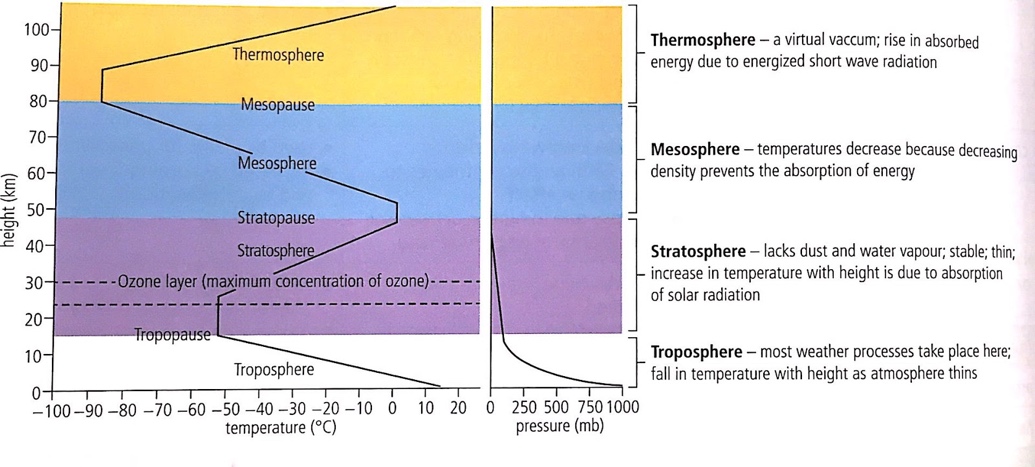 Figure 6.11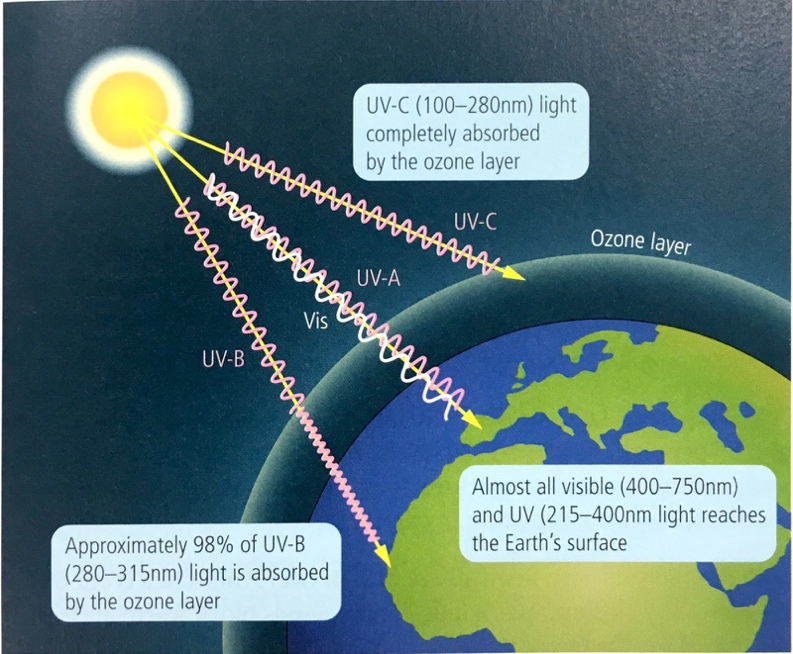 Distinguish between good and bad ozone:A good ozone, refers to the ozone hole, which is located in the stratosphere, and is considered to be good, as it assists in shielding life on earth from the harmful UV rays of the sun. However, a bad ozone layer refers to the ground-level layer, which is an air pollutant, which is harmful as it mostly consists of urban smog. Bad ozone is usually referred to as the tropospheric ozone, while a good ozone is called a stratospheric ozone. Explain how the ozone layer is an example of dynamic equilibrium:The ozone layer is considered to be an example of a dynamic equilibrium since the ozone formation and destruction both show individual molecules changing constantly and quickly, however the overall concentration of molecules do not appear to change. Describe the role of ozone in the absorption of UV radiation:In StratosphereShields the EarthOxygen rising reacts with the sunlight to form the ozoneProduced by sunlight and destroyed by nitrogen oxidesThe oxygen absorbs the majority of itThe more O3, the more UV gets absorbed that less enters the EarthUltraviolet radiation is absorbed during the formation and destruction of ozone from oxygenList the effects of UV radiation on living things:Mammals are prone to cancerAquatic animals are more vulnerableExperiments on food crops have shown lower yields for several key crops such as rice, soybeans and sorghum. SunburnSuppression of immune systemWhat does ODS stand for:ODS stands for Ozone Depleting Substances. State an example of a halogenated organic gas (other than CFCs) AND its source:Trichloroethylene is an example, and its source is by mixing several substances. On example of its source is ethylene. To get the reaction, the most commonly used catalyst is a mixture of potassium chloride and aluminum chloride.Explain how UV radiation reacts with halogenated organic gases such as CFCs:Creates holes in the ozoneCreates an imbalance as more O3 is being destroyed than being generatedChlorine compounds could rise up from human activities, which then transforms to chlorine atoms. Sunlight then makes the atoms destroy the ozone.State the two effects the reaction above has on ozone:Skin cancerEye damages such as cataractsExplain how CFCs' stability affects the atmosphere:Break down of the oxygen in the ozone, weakens the atmosphere and increases temperatureGlobal warming with more greenhouse gases being releasedMakes the atmosphere vulnerable and the gases traps the UV/heat inside the planetHoles in the OzoneConstant output of CFC from human activity